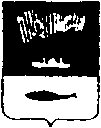 АДМИНИСТРАЦИЯ ГОРОДА МУРМАНСКАП О С Т А Н О В Л Е Н И Е 28.05.2014                                                                                                        № 1610Об утверждении Регламента сопровождения инвестиционныхпроектов, планируемых к реализации и реализуемых на территории города МурманскаВ соответствии со статьей 19 Федерального закона от 25.02.1999
№ 39-ФЗ «Об инвестиционной деятельности в Российской Федерации, осуществляемой в форме капитальных вложений», постановлением Правительства Мурманской области от 17.12.2013 № 738-ПП/19 «Об утверждении Регламента сопровождения инвестиционных проектов, планируемых к реализации и реализуемых на территории Мурманской области, по принципу «одного окна», постановлением администрации города Мурманска от 03.10.2013 № 2695 «Об утверждении Плана мероприятий («Дорожной карты») по снижению административных барьеров и улучшению предпринимательского климата в муниципальном образовании город Мурманск», в целях реализации инвестиционной политики, направленной на обеспечение динамичного и устойчивого социально-экономического развития муниципального образования город Мурманск, создание условий для эффективной работы организаций города Мурманска, улучшение делового и инвестиционного климата, п о с т а н о в л я ю:Утвердить Регламент сопровождения инвестиционных проектов, планируемых к реализации и реализуемых на территории города Мурманска, согласно приложению к настоящему постановлению.Отделу информационно-технического обеспечения и защиты информации администрации города Мурманска (Кузьмин А.Н.)           разместить настоящее постановление с приложением на официальном сайте администрации города Мурманска в сети Интернет.Редакции газеты «Вечерний Мурманск» (Червякова Н.Г.) опубликовать настоящее постановление с приложением.Настоящее постановление вступает в силу со дня официального опубликования.Контроль за выполнением настоящего постановления возложить на заместителя главы администрации города Мурманска Соколова М.Ю.Приложениек постановлению администрациигорода Мурманскаот 28.05.2014 № 1610Регламент сопровождения инвестиционныхпроектов, планируемых к реализации и реализуемых на территории города Мурманска1. Общие положения Настоящий Регламент сопровождения инвестиционных проектов, планируемых к реализации или реализуемых на территории города Мурманска (далее – Регламент), устанавливает порядок предоставления информационной, консультационной и организационной поддержки организациям – субъектам инвестиционной деятельности, реализующим или планирующим реализацию инвестиционных проектов на территории муниципального образования город Мурманск. Положения Регламента направлены на унификацию процедуры взаимодействия субъектов инвестиционной деятельности с органами местного самоуправления муниципального образования город Мурманск, снижение административных барьеров при реализации инвестиционных проектов на территории муниципального образования город Мурманск. Для целей настоящего Регламента применяются следующие понятия:инвестор (субъект инвестиционной деятельности) – физическое или юридическое лицо, в том числе иностранное, а также государственная и международная организация, выступающая в качестве инвестора, заказчика, подрядчика, пользователя объектов инвестиционной деятельности и другие участники инвестиционной деятельности, реализующие или планирующие к реализации инвестиционные проекты в городе Мурманске за счет вложения собственных, заёмных или привлечённых средств в соответствии с законодательством Российской Федерации, Мурманской области и муниципальными правовыми актами, и обеспечивающие их целевое использование;инвестиционная деятельность – вложение инвестиций и осуществление практических действий в целях получения прибыли и (или) достижения иного полезного эффекта; инвестиционный проект – обоснование экономической целесообразности, объема и сроков осуществления капитальных вложений, в том числе необходимая проектная документация, разработанная в соответствии с законодательством Российской Федерации и Мурманской области и муниципальными правовыми актами, а также описание практических действий по осуществлению инвестиций (бизнес-план) на территории муниципального образования город Мурманск;инвестиционная площадка – часть территории города, земельный участок, здание, сооружение, иные объекты, включая инженерную и транспортную инфраструктуру, расположенные на территории города Мурманска и потенциально пригодные для реализации инвестиционных проектов;сопровождение инвестиционных проектов – оказание информационного, консультационного и организационного содействия инвесторам по вопросам, связанным с реализацией инвестиционного проекта на территории муниципального образования город Мурманск, в соответствии с действующим законодательством Российской Федерации, Мурманской области и муниципальными правовыми актами;инвестиционное соглашение – соглашение о намерении реализации инвестиционных проектов на территории муниципального образования, заключенное между администрацией города Мурманска и инвестором;инвестиционный паспорт города Мурманска – документ, содержащий информацию о муниципальном образовании и представляющий инвестиционные возможности города;реестр инвестиционных проектов – перечень сведений, формируемый в виде электронной базы данных инвестиционных проектов (предложений), реализуемых или планируемых к реализации на территории города Мурманска, инвестиционных площадок на территории города Мурманска, инвестиционных соглашений о реализации инвестиционных проектов, заключенных между администрацией города Мурманска и инвесторами;каталог инвестиционных проектов – печатное издание, содержащее паспорта инвестиционных проектов, предназначенное для использования в качестве презентационных материалов об инвестиционных возможностях города Мурманска и распространения на деловых мероприятиях с целью повышения инвестиционной привлекательности муниципального образования город Мурманск и привлечения инвесторов в его развитие. Работа с инвесторами по сопровождению инвестиционных проектов осуществляется структурными подразделениями администрации города Мурманска, участвующими в реализации Плана мероприятий («Дорожной карты») по снижению административных барьеров и улучшению предпринимательского климата в муниципальном образовании город Мурманск. При необходимости, для обеспечения сопровождения инвестиционных проектов, ответственное структурное подразделение взаимодействует с другими структурными подразделениями администрации города Мурманска и исполнительными органами государственной власти Мурманской области. Координацию работы с инвесторами по сопровождению инвестиционных проектов осуществляет комитет по экономическому развитию администрации города Мурманска (далее – Комитет). Контроль за сопровождением инвестиционных проектов осуществляет заместитель главы администрации города Мурманска, курирующий деятельность Комитета.2. Сопровождение инвестиционных проектов В рамках сопровождения инвестиционных проектов Комитет осуществляет:рассмотрение письменных обращений инвесторов с привлечением специалистов иных структурных подразделений администрации города Мурманска;представление письменных и устных разъяснений по вопросам, касающимся взаимодействия инвесторов с  органами местного самоуправления муниципального образования город Мурманск по вопросу реализации инвестиционных проектов на территории города Мурманска; подготовку письменных обращений от имени администрации города Мурманска в адрес исполнительных органов государственной власти Мурманской области и других организаций по вопросам реализации инвестиционных проектов;направление обращений инвесторов в Комитет развития промышленности и предпринимательства Мурманской области в соответствии с Регламентом сопровождения инвестиционных проектов, планируемых к реализации и реализуемых на территории Мурманской области, по принципу «одного окна»;формирование и ведение реестра инвестиционных проектов по форме согласно приложению № 1 к настоящему Регламенту на основании предложений структурных подразделений администрации города Мурманска и субъектов инвестиционной деятельности;формирование каталога инвестиционных проектов;подготовку информации по инвестиционным проектам для рассмотрения на заседаниях Инвестиционного совета муниципального образования город Мурманск (далее – Инвестиционный совет);подготовку проектов инвестиционных соглашений по форме согласно приложению № 2 к настоящему Регламенту для рассмотрения на заседаниях Инвестиционного совета;ежегодный мониторинг реализации инвестиционных проектов в целях актуализации данных реестра инвестиционных проектов и каталога инвестиционных проектов города Мурманска;информирование о реализации инвестиционных проектов на официальном сайте администрации города Мурманска в сети Интернет;представление информации об инвестиционных проектах на деловых мероприятиях и информационных площадках в составе презентационных материалов об инвестиционных возможностях города Мурманска;иное взаимодействие в соответствии с законодательством и инвестиционным соглашением.3. Рассмотрение обращений инвесторов3.1.	Поступившие обращения инвесторов подлежат обязательному рассмотрению Комитетом.3.2.	Специалист Комитета, ответственный за сопровождение письменного обращения инвестора, осуществляет следующие действия:3.2.1. Запрашивает у инвестора информацию о контактном лице со стороны инвестора, уточняет суть обращения для определения возможных форм муниципальной поддержки инвестиционной деятельности.3.2.2. При необходимости направляет запросы в структурные подразделения администрации города Мурманска для формирования предложений о возможных формах муниципальной поддержки реализации инвестиционного проекта по обращению инвестора и заключения инвестиционного соглашения.3.2.3. Направляет обращение инвестора в Комитет развития промышленности и предпринимательства Мурманской области для вынесения на рассмотрение на заседании Координационного совета по поддержке инвестиционной деятельности в Мурманской области.3.2.4. Готовит проект ответа на обращение инвестора, включая:информацию о возможных формах муниципальной поддержки инвестиционной деятельности и сопровождения инвестиционных проектов в  соответствии с настоящим Регламентом;информирование инвестора о направлении обращения в Комитет развития промышленности и предпринимательства Мурманской области в соответствии с настоящим Регламентом;форму предоставления информации для включения инвестиционного проекта в каталог инвестиционных проектов и реестр инвестиционных проектов согласно приложению № 1 к настоящему Регламенту.3.2.5. Готовит информацию для рассмотрения на заседании Инвестиционного совета.                                                                                   Приложение № 1                                                                                  к Регламенту сопровождения                                                                             инвестиционных проектов,                                                                                 планируемых к реализации и                                                                                  реализуемых на территории                                                                                 города Мурманска* СС – собственные средства предприятияКС - кредиты коммерческих банков, иностранные кредитыМБ – бюджет муниципального образования город МурманскОБ – областной бюджетФБ – федеральный бюджет____________________________ИНВЕСТИЦИОННОЕ СОГЛАШЕНИЕ № _____Муниципальное образование город Мурманск, в лице администрации города Мурманска, именуемое в дальнейшем «Администрация», в лице главы администрации города Мурманска _________________________________, действующего на основании Устава муниципального образования город Мурманск, и ____________________, именуемое в дальнейшем «Инвестор», в лице ____________, действующего на основании Устава _______________________, совместно именуемые в дальнейшем «Стороны», заключили настоящее Инвестиционное соглашение (далее - Соглашение) о нижеследующем: Предмет СоглашенияПредметом Соглашения является реализация на территории города Мурманска инвестиционного проекта _______________________________ (далее - Инвестиционный проект), предполагающего __________________________ .Реализация Инвестиционного проекта осуществляется в соответствии с  представленным в приложении к настоящему Соглашению (далее - Приложение), являющимся его неотъемлемой частью, Паспортом Инвестиционного проекта, включающим утвержденные в установленном порядке срок реализации, план мероприятий, объем и источники финансирования инвестиций и ожидаемые результаты в виде целевых показателей.  Обязанности СторонАдминистрация обязуется:Внести Инвестиционный проект в каталог инвестиционных проектов и реестр инвестиционных проектов города Мурманска, определяющих инвестиционный потенциал и социально-экономическое развитие города Мурманска.Представлять информацию об Инвестиционном проекте и Инвесторе на деловых мероприятиях в составе информационно-презентационных материалов об инвестиционной привлекательности города Мурманска и субъектах инвестиционной деятельности в целях создания благоприятного инвестиционного климата.Представлять информацию об Инвестиционном проекте и Инвесторе организациям, заинтересованным в осуществлении инвестиционной деятельности в городе Мурманске, инвестировании средств в реализацию Инвестиционного проекта.Вынести на рассмотрение Инвестиционного совета муниципального образования город Мурманск вопрос о предоставлении муниципальной поддержки Инвестору.Оказывать консультационно-организационную поддержку Инвестору и содействовать в реализации Инвестиционного проекта.Обеспечить организацию проведения ежегодного мониторинга хода реализации Инвестиционного проекта.Инвестор обязуется:Реализовать Инвестиционный проект в соответствии с п.1.2 настоящего Соглашения, обеспечив к ______ году достижение следующих результатов, имеющих значение для социально-экономического развития города Мурманска: _______________________________________________________.Ежегодно информировать Администрацию в лице комитета по экономическому развитию администрации города Мурманска о ходе и результатах реализации проекта по форме согласно Приложению в печатном и электронном виде по адресу пр. Ленина, 75, г. Мурманск, 183006, ekonomika@citymurmansk.ru.Обеспечить организацию технического надзора за ходом производства работ по реализации Инвестиционного проекта с привлечением, при необходимости, представителей органов местного самоуправления, а также своевременного завершения работ (этапов работ) в соответствии с условиями заключенных контрактов.Стороны обязуются:Незамедлительно извещать друг друга в письменной форме об изменениях юридического, фактического адресов, банковских реквизитов, номеров телефонов и других существенных обстоятельствах, которые отражаются посредством заключения дополнительного соглашения к настоящему Соглашению.Своевременно уведомлять друг друга в письменной форме об отсутствии возможности выполнить принятые на себя обязательства с указанием причин либо изменении условий реализации Инвестиционного проекта.Порядок разрешения споров и ответственность СторонСтороны принимают все необходимые меры к разрешению споров и разногласий, возникающих по настоящему Соглашению, путем переговоров между Сторонами.В случае возникновения споров между Сторонами по вопросам реализации настоящего Соглашения, которые не могут быть решены Сторонами путем переговоров в течение трех месяцев, они разрешаются в судебном порядке, предусмотренном законодательством Российской Федерации.В случае ненадлежащего исполнения одной из Сторон своих обязательств по настоящему Соглашению по требованию другой Стороны настоящее Соглашение может быть расторгнуто в установленном законом порядке с предварительным уведомлением другой стороны.В случае неисполнения одной из Сторон своих обязательств по настоящему Соглашению Соглашение может быть расторгнуто в одностороннем порядке.Срок действия соглашенияСоглашение вступает в силу с даты его подписания обеими Сторонами и действует до истечения срока реализации Инвестиционного проекта.Форс-мажорСтороны освобождаются от ответственности за частичное или полное неисполнение обязательств по настоящему Соглашению, если оно явилось следствием обстоятельств непреодолимой силы, возникших после заключения настоящего Соглашения, которые стороны не могли предвидеть, предотвратить разумными мерами.Сторона, оказавшаяся не в состоянии исполнить обязательства по настоящему Соглашению в силу наступления обстоятельств непреодолимой силы, обязана в 10-дневный срок после наступления обстоятельств непреодолимой силы уведомить об этом другую сторону в письменной форме.Не уведомление или несвоевременное уведомление о наступлении обстоятельств непреодолимой силы лишает Сторону права ссылаться на указанные обстоятельства как на форс-мажорные.Если одна из Сторон окажется не в состоянии выполнить принятые на себя обязательства по настоящему Соглашению вследствие наступления обстоятельств непреодолимой силы в течение определенного времени, срок исполнения данных обязательств переносится на срок действия обстоятельств непреодолимой силы.Прочие условияПоложения настоящего Соглашения могут быть изменены и/или дополнены в период его действия по взаимному соглашению сторон.Все изменения и дополнения к настоящему Соглашению оформляются в письменном виде дополнительными соглашениями Сторон, которые подписываются уполномоченными лицами Сторон, вступают в силу с момента подписания их Сторонами и становятся неотъемлемой частью настоящего Соглашения.Настоящее Соглашение составлено в 2-х экземплярах на русском языке, которые имеют одинаковую юридическую силу, по одному экземпляру для каждой из Сторон.Адреса и подписи СторонПриложение к Инвестиционному соглашению №______от «__»________20____г.Паспорт проектаИсточники финансирования заявленного проекта, тыс. рублей ___________________Глава администрации города МурманскаА.И. СысоевРЕЕСТРинвестиционных проектов на территории муниципального образования город Мурманскна ___.____._______РЕЕСТРинвестиционных проектов на территории муниципального образования город Мурманскна ___.____._______РЕЕСТРинвестиционных проектов на территории муниципального образования город Мурманскна ___.____._______РЕЕСТРинвестиционных проектов на территории муниципального образования город Мурманскна ___.____._______РЕЕСТРинвестиционных проектов на территории муниципального образования город Мурманскна ___.____._______РЕЕСТРинвестиционных проектов на территории муниципального образования город Мурманскна ___.____._______РЕЕСТРинвестиционных проектов на территории муниципального образования город Мурманскна ___.____._______Наимено-вание инвести-ционного проектаНаименование организации-инициатора инвестиционного проектаСрок реализации проектаИсточник финанси-рования проекта*Объем инвестиций, тыс. руб.Стадия реали-зации про-ектаПри-меча-ние1234567Приложение № 2к Регламенту сопровождения инвестиционных проектов, планируемых к реализации и реализуемых на территории города Мурманскаг. Мурманск«__» _______ 20__ г.Администрация города МурманскаПочтовый адрес: 183006, г. Мурманск, пр. Ленина, д.75Телефон: (8152) 45-55-72E-mail: citymurmansk@citymurmansk.ru____________________________Почтовый адрес:  ______ г. Мурманск, ________________________________Телефон: ________________________E-mail: __________________________Глава администрации города Мурманска___________________ _________«____»______________201_ г.            М.П.Генеральный директор ___________________ __________«____»______________201_ г.            М.П.1. Наименование проекта: 2. Информация о предприятии – заявителе и участниках проекта: 2. Информация о предприятии – заявителе и участниках проекта: 2. Информация о предприятии – заявителе и участниках проекта: Полное название, организационно-правовая форма:Полное название, организационно-правовая форма:Полное название, организационно-правовая форма:Полное название, организационно-правовая форма:Юридический адрес, фактический адрес:Юридический адрес, фактический адрес:Ф.И.О. руководителя:Ф.И.О. руководителя:Тел., факс, е-mail руководителя: Тел., факс, е-mail руководителя: Ф.И.О. куратора проекта: Ф.И.О. куратора проекта: Тел., факс, е-mail куратора:Тел., факс, е-mail куратора:Краткая характеристика предприятия–заявителя с указанием основных направлений деятельности:Краткая характеристика предприятия–заявителя с указанием основных направлений деятельности:3. Краткое описание проекта:3. Краткое описание проекта:Название инвестиционного проекта:Отраслевая принадлежность проекта:Цели, задачи инвестиционного проекта:Краткая характеристика проекта, планируемый ассортимент продукции/услуг:Планируемые объемы (при выходе на полную мощность), рынки сбыта продукции:Сроки и этапы реализации проекта:Текущая стадия реализации инвестиционного проекта:Общий объем инвестиций, необходимые сторонние инвестиции, объем уже освоенных инвестиций:Срок окупаемости проекта:Название инвестиционного проекта:Отраслевая принадлежность проекта:Цели, задачи инвестиционного проекта:Краткая характеристика проекта, планируемый ассортимент продукции/услуг:Планируемые объемы (при выходе на полную мощность), рынки сбыта продукции:Сроки и этапы реализации проекта:Текущая стадия реализации инвестиционного проекта:Общий объем инвестиций, необходимые сторонние инвестиции, объем уже освоенных инвестиций:Срок окупаемости проекта:Ресурсы, необходимые для реализации проекта (дополнительная потребность)Земельный участок, гаЭлектроснабжение, тыс.кВт.чВодоснабжение, тыс. м3Теплоснабжение, ГкалГазоснабжение, тыс. м3Потребность в особой квалификации персонала (неквалифицированная, или с указанием специальностей)Ожидаемые результаты реализации проекта:Ресурсы, необходимые для реализации проекта (дополнительная потребность)Земельный участок, гаЭлектроснабжение, тыс.кВт.чВодоснабжение, тыс. м3Теплоснабжение, ГкалГазоснабжение, тыс. м3Потребность в особой квалификации персонала (неквалифицированная, или с указанием специальностей)Ожидаемые результаты реализации проекта:Эффективность проекта: объем вводимых торговых площадей, объем товарооборота и т.п.Социальные эффекты от реализации проекта: создание рабочих мест, проведение собственных социально-ориентированных мероприятий, участие в городском социальном проекте «Городская карта поддержки», строительство социальных объектов для общего пользования и т.п.Эффективность проекта: объем вводимых торговых площадей, объем товарооборота и т.п.Социальные эффекты от реализации проекта: создание рабочих мест, проведение собственных социально-ориентированных мероприятий, участие в городском социальном проекте «Городская карта поддержки», строительство социальных объектов для общего пользования и т.п.Дополнительные эффекты от реализации проекта: площадь благоустроенной территории и т.п.Дополнительные эффекты от реализации проекта: площадь благоустроенной территории и т.п.Наименование мероприятияВСЕГО2013 год2014 годN год2025 годОбъем финансирования – всего, в т.ч.бюджет муниципального образования город Мурманскобластной бюджетфедеральный бюджетсобственные средства предприятиякредиты коммерческих банковиностранные  кредитыдругие источники финансирования